UNIVERSITÀ DEGLI STUDI DI NAPOLI FEDERICO IISCUOLA POLITECNICA E DELLE SCIENZE DI BASE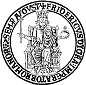 Allegato BAl Presidente della Scuola Politecnica e delle Scienze di Base Università degli Studi di Napoli Federico IIOggetto: istanza di partecipazione all’avviso per il conferimento di incarichi di didattica integrativa, nella posizione di “tutor senior”, per le esigenze di insegnamenti di corsi di laurea, incardinati nei dipartimenti afferenti alla scuola P.S.B. – A.A. 2022/2023 (DP nr. 102 del 04.08.2023)Il/la     sottoscritto/a					,    nato/a a		il	,	domicilio		fiscale in	cap        _Via						_ 	     n._ _, recapito presso cui intende ricevere la corrispondenza (indicare solo se diverso dal domicilio fiscale):città	Prov.		_cap		_via	n.	_ tel				cod.fisc			_ indirizzo di posta elettronica	_						 indirizzo di Posta Elettronica Certificata (PEC) :(scrivere con chiarezza i succitati indirizzi di posta elettronica ai quali sarà inviato l’eventuale invito per la stipula del contratto):avendo preso visione del bando del 	CHIEDEche gli/le venga conferito, mediante stipula di contratto di diritto privato, l’incarico di didattica	integrativa agli insegnamenti di ……………………………. dei Corsi di Studio in	di questo Ateneoper n. ore 60 da svolgersi entro il 31 ottobre 2023, per l’anno accademico 2022/2023.A tal fine, consapevole delle sanzioni penali richiamate dall’art 76 del D.P.R. n. 445 del 28.12.2000 in caso di dichiarazione mendace, sotto la propria responsabilità, ai sensi degli artt. 46 e 47 del medesimo D.P.R.,DICHIARAdi essere	(attuale qualifica di lavoro ricoperta).Dichiara inoltre:di non essere Docente, Ricercatore e/o Assistente ordinario nel ruolo ad esaurimento in servizio presso Atenei italiani e/o straniere o internazionali;di non essere in servizio a tempo determinato presso questo Ateneo, reclutato ai sensi dell’art. 1, comma 14, della Legge 230/2005 e dell’art. 24 della legge 240/2010;di non essere cessato volontariamente dal servizio coloro che hanno ricoperto il ruolo di docente, ricercatore o assistente ordinario, presso questo Ateneo pur non avendo il requisito previsto per il pensionamento di vecchiaia dai rispettivi ordinamenti previdenziali ma che hanno tuttavia il requisito contributivo per l’ottenimento della pensione previsto dai rispettivi ordinamenti;di non essere dottorando di ricerca o specializzando;di non essere stato destituito o dispensato dall’impiego presso una Pubblica Amministrazione per persistente insufficiente rendimento;di non essere stato sottoposto a procedimento disciplinare all’esito del quale sia stata irrogata la sanzione della decadenza dall’impiego;di non essere stato licenziato per motivi disciplinari, ovvero per aver conseguito l’impiego mediante la produzione di documenti falsi o con mezzi fraudolenti;di non essere sottoposto a procedimento penale per delitti dolosi per i quali sia prevista la pena della reclusione superiore nel massimo ad anni cinque;di non aver compiuto il settantatreesimo anno di età ;di non fruire di borse di studio per attività di ricerca post-dottorato e per attività di perfezionamento all’estero;di non aver già stipulato con questo Ateneo, per il medesimo anno accademico, contratti per lo svolgimento di incarichi di insegnamento a qualsiasi titolo o contratti per lo svolgimento di attività didattiche integrative o tutorato;di non aver già svolto consecutivamente incarichi didattici a qualsiasi titolo presso questa Amministrazione, per gli ultimi sei anni accademici; salvo il caso di soggetti in possesso di reddito da pensione, come previsto dal combinato disposto dell’art.31 del vigente regolamentodi non avere un grado di parentela o di affinità, fino al quarto grado compreso con alcun professore appartenente alla Struttura competente ad effettuare la proposta di conferimento dell’incarico, come indicato nel bando, ovvero con il Rettore, Direttore Generale o un componente del Consiglio di Aministrazione dell’Ateneo.Dichiara infine di aver tenuto conto delle ulteriori incompatibilità previste dalla vigente normativa di Ateneo.Il/La sottoscritto/a consapevole delle incompatibilità previste dal “Regolamento per il conferimento di incarichi didattici e per la determinazione della retribuzione aggiuntiva per i ricercatori di ruolo” emanato con D.R. 4308 del 22.11.2017”e modificato con D.R. n. 3554 del 09.09.2021 dichiara che, in caso di proposta da parte della Struttura richiedente, si impegna a far cessare immediatamente prima dell’inizio delle attività qualsiasi causa sia ritenuta incompatibile a norma dello stesso.Il/La sottoscritto/a è consapevole, altresì, che non può dare inizio allo svolgimento dell’incarico d’insegnamento prima della stipula del contratto.Allegai:Napoli, ……………………..	IN FEDE 	_1 Allegare curriculum, elenco delle pubblicazioni eventualmente possedute ed altri titoli significativi ai fini della selezione. Presentare la domanda e gli allegati in un unico file PDF allegando esclusivamente in caso di firma olografa documento di riconoscimento in corso di validità. I dati personali, sensibili e giudiziari degli interessati sono trattati dall’Amministrazione ai sensi del Regolamento di attuazione del codice di protezione dei dati personali utilizzati dall’Università degli Studi di Napoli Federico II ed ai sensi del Regolamento per il trattamento dei dati sensibili e giudiziari in attuazione del d.lgs. 196/2003, emanati rispettivamente con D.R. n. 5073 del 30.12.2005 e con D.R. n. 1163 del 22.3.2006.Informativa ai sensi dell’art. 13 del D.Lgs. n. 196 del 30.6.2003, recante il Codice in materia di protezione dei dati personali. I dati sopra riportati sono raccolti ai fini del procedimento per il quale vengono rilasciati e verranno utilizzati esclusivamente per tale scopo e, comunque, nell’ambito delle attività istituzionali dell’Università degli studi di Napoli Federico II, titolare del trattamento. All’interessato competono i diritti di cui all’art. 7 del D. Lgs. n. 196/2003.i